Indian Horse Movie Questions				Name: _______________________What illness does Saul’s brother have? Where did he get it? What happens to him?Where do Saul’s parents go?Where is Saul taken after his grandmother dies?What makes Father Gaston different than the other nuns and instructors?How does Saul get into hockey?How does he leave the residential school?  Where does he go?What number is on Saul’s jersey? Why?What incidents of racism does Saul experience/witness while playing with the Moose?What struggles does Saul face while playing with the Monarchs?What happens to Saul after he encounters Father Gaston again?Where does he go to get better?What two places does he return towards the end of the movie?What did you notice about the Indian Horse movie cast? Why do you think these actors were chosen?Look at the following two movie posters for the film: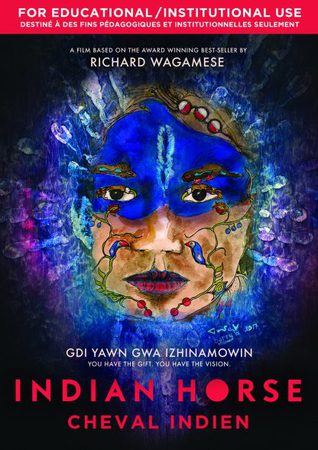 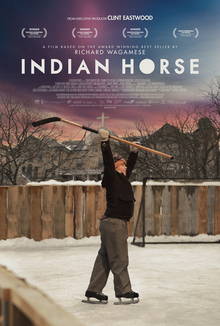 Which poster seems more appropriate to the film you have just watched? Why?